         GORD Standing Order 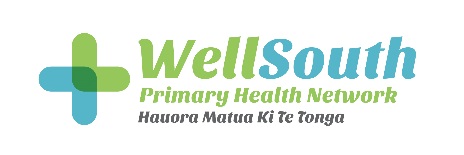 This standing order is not valid after the review date. The review date is one year after the date the order was signed by the issuer.Name:	____________________________		Signature: __________________________Title:	____________________________		Date: _________________Only Registered nurses working within the above medical centre or clinic are authorised to administer medication under this standing order. We the undersigned agree that we have read, understood and will comply with this standing order and all associated documents.Name: ______________________   Signature: __________________________  Date: ______________Name: ______________________   Signature: __________________________  Date: ______________Name: ______________________   Signature: __________________________  Date: ______________Name: ______________________   Signature: __________________________  Date: ______________Issue date:Review date:Standing Order NameGastro Oesophageal Reflux Disease (GORD)RationaleTo promptly and appropriately treat patients presenting with symptoms of GORDScope (condition and patient group)Adult patients who are presenting with symptoms of heartburn.Red FlagsDifficulty in swallowingUnexplained weight loss associated with gastrointestinal symptomsUnexplained iron deficiency anaemiaHaematemesis or melaenaAbnormal abdominal massPersistent or protracted vomitingAssessment1. Ask about associated symptomsDysphagiaAcid regurgitationAnorexiaWeight lossSymptoms of anaemiaExcessive windAltered bowel habitMelaena2. Rule out cardiac, respiratory, biliary, or pancreatic causes.3. Assess diet, alcohol, smoking, BMI.4. Review any medications (including OTC) that have been tried, as well as current medications.Community pharmacists can sell omeprazole, therefore specifically question the patient about this. Consider the effects of NSAIDs, aspirin, and COX-2 inhibitors in causing GORD. 5. Examination - may be normal or mild epigastric tendernessIndicationTherapeutic trial to aid in the diagnosis of GORD.MedicineOmeprazole 20mgDosage instructionsTake ONE capsule ONCE daily 30 minutes before breakfast with water.Route of administrationOralQuantity to be given30 daysContraindicationsNo specific contraindications, just be aware of red flags and refer immediately if any present.PrecautionsRisk of hypomagnesaemia A proton pump inhibitor should be prescribed for appropriate indications at the lowest effective dose for the shortest periodAdditional informationModify any lifestyle factors.Healthy eating - e.g., smaller meals, reducing fatty foods, and not eating before bedWeight reductionSmoking cessationLimiting alcoholAvoiding triggersIf on any aggravating medications, then consultation with a medical practitioner needs to occur to determine whether the medication can be safely withheld or stopped.The possibility of the patient developing rebound acid secretion following treatment withdrawal should also be discussed. This occurs due to increased production of gastrin, which is released to compensate for the decreased acidity of the stomach when PPIs are taken.Follow-upPatients need to be reassessed if symptoms persist or worsen despite treatment.Patients should be advised to make another appointment within the month to assess treatment efficacy and continuation or cessation of treatment. Countersigning and auditingCountersigning is not required. Audited monthly.OR Countersigning is required within XX daysCompetency/training requirementsAll nurses working under this standing order must be signed off as competent to do so by the issuer and have had specific training in this standing order.Supporting documentationHealthpathways at www.healthpathways.org.nz Best Practice Journal at www.bpac.org.nz New Zealand Formulary at www.nzf.org.nz Individual medicine data sheets at www.medsafe.govt.nz Standing Order Guidelines, Ministry of Health, 2012Medicines (Standing Order) Regulations 2012 (Standing Order Regulations)Definition of terms used in standing orderHeartburn - is a burning feeling that rises from the stomach or lower chest towards the neck and frequently occurs after eating.  It may also be associated with bending, lying down or straining.Medical Centre or Clinic:Signed by issuersNurses operating under this standing order